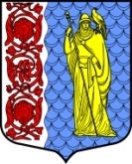 СОВЕТ  ДЕПУТАТОВ МУНИЦИПАЛЬНОГО  ОБРАЗОВАНИЯ  СЛАНЦЕВСКИЙ  МУНИЦИПАЛЬНЫЙ  РАЙОН ЛЕНИНГРАДСКОЙ  ОБЛАСТИР Е Ш Е Н И Е   22.03.2023                                                                                             №      392-рсдОб уполномоченном органе в сфере закупок товаров, работ, услуг для обеспечения муниципальных нуждСланцевского муниципального районаи Сланцевского городского поселенияВ соответствии со статьей 26 Федерального закона от 05.04.2013 № 44-ФЗ «О контрактной системе в сфере закупок товаров, работ, услуг для обеспечения государственных и муниципальных нужд» (далее – Федеральный закон № 44-ФЗ), пункта 3 части 1 статьи 17 Федерального закона от 06.10.2003 №131-ФЗ «Об общих принципах организации местного самоуправления в Российской Федерации» и на основании Устава муниципального образования Сланцевский муниципальный район Ленинградской области, утвержденного решением совета депутатов Сланцевского муниципального района от 30.03.2011 № 217-рсд, Устава муниципального образования Сланцевское городское поселение Сланцевского муниципального района Ленинградской области, утвержденного решением совета депутатов муниципального образования Сланцевское городское поселение Сланцевского муниципального района Ленинградской области от 29.11.2016  № 230-гсд, в целях регулирования отношений, связанных с закупкой товаров, работ, услуг для обеспечения муниципальных нужд Сланцевского муниципального района и Сланцевского городского поселения, совет депутатов муниципального образования Сланцевский муниципальный район Ленинградской области РЕШИЛ:Возложить полномочия на определение поставщиков (подрядчиков, исполнителей) для муниципальных заказчиков Сланцевского муниципального района и Сланцевского городского поселения (далее совместно именуемые – заказчики) на администрацию Сланцевского муниципального района (далее – уполномоченный орган).Наделить уполномоченный орган полномочиями на определение поставщиков (подрядчиков, исполнителей) для заказчиков конкурентными способами определения поставщиков (подрядчиков, исполнителей), предусмотренными Федеральным законом № 44-ФЗ.Распределить функции по определению поставщиков (подрядчиков, исполнителей) между заказчиками и уполномоченным органом следующим образом:К функциям заказчика отнести:планирование закупок товаров, работ, услуг в процессе составления и рассмотрения проектов бюджетов в установленной сфере деятельности, включая обоснование начальной максимальной цены контракта, определение способа закупки.участие в определении поставщиков (подрядчиков, исполнителей):- подготовка извещений об осуществлении закупки, а также разработка и утверждение необходимой документации, в соответствии с Федеральным законом № 44-ФЗ (далее именуемая – документация о закупке) и проектов муниципальных контрактов (контрактов);- направление потенциальным участникам закупки приглашений принять участие в закупке;- внесение изменений в извещение и документацию о закупке;- подготовка разъяснений положений документации о закупке;- принятие решения об отказе от проведения закупки;- проверка соответствия содержания заявок и окончательных предложений участников закупок и прилагаемых к ним документов требованиям, установленным заказчиком, в том числе требованиям к функциональным, техническим и качественным характеристикам, эксплуатационным характеристикам объекта закупки, соответствия предложений закупок всем существенным условиям проекта контракта;- проверка соответствия участника закупки требования, установленным в соответствии с законодательством Российской Федерации к лицам, осуществляющим с поставку товаров, выполнение работ, оказание услуг, являющихся объектом закупки;- проверка соответствия участника закупки дополнительным требованиям к участникам закупок отдельных видов товаров, работ, услуг, при установлении данных требований;- проверка правомочности участника закупки заключать контракт;- проверка факта предоставления участником закупки, с которым заключается контракт обеспечения исполнения контракта и соответствия представленного обеспечения требованиям законодательства и заказчика;3.1.3. заключение муниципального контракта (контракта):- подготовка и заключение муниципального контракта (контракта) с участником закупки, который признан победителем;- составление и размещение на официальном сайте  единой информационной системы в сфере закупок (далее – ЕИС) протокола об отказе от заключения контракта;- ведение претензионной работы;- работа по расторжению муниципального контракта (контракта), в том числе при расторжении в одностороннем порядке, в соответствии с Федеральным законом № 44-ФЗ;- ведение реестра контрактов, заключенных заказчиками, в соответствии с Федеральным законом № 44-ФЗ;3.1.4. участие в рассмотрении дел об обжаловании действий (бездействий) заказчика и осуществление подготовки материалов для выполнения претензионной работы;3.1.5. участие в заседании работы комиссии по осуществлению закупок;3.1.6. ответственность за информацию, представленную в уполномоченный орган для размещения, а также в ответах на запросы о даче разъяснений положений документации;3.1.7. административная ответственность совместно с комиссией по осуществлению закупок за принятое решение при рассмотрении заявок, поданных на участие в закупке, в соответствии с КОАП РФ в случае поступления жалобы на действия (бездействия) комиссии и признания ее обоснованной;3.1.8. административная ответственность за размещенную в ЕИС информацию со всеми электронными документами, входящими в состав извещения об осуществлении закупки, в соответствии с КОАП РФ, в случае поступления жалобы на положения документации и признания ее обоснованной.3.2. К функциям уполномоченного органа отнести:3.2.1 создание комиссии по осуществлению закупок (далее – комиссия);3.2.2. разработка примерных макетов (шаблонов) документов, входящих в состав извещения об осуществлении закупки;3.2.3. размещение в ЕИС извещений об осуществлении закупки с входящими в его состав документами, разъяснений о положениях документации, извещений о внесении изменений в закупку, продление срока подачи заявок на участие в закупке, извещений об отказе от проведения закупки;3.2.4. участие в заседании работы комиссии по осуществлению закупок;3.2.5. подготовка и размещение протоколов заседания комиссии;3.2.6. хранение в сроки, установленные законодательством, извещений об осуществлении закупки с входящими в его состав документами, разъяснений о положениях документации, извещений о внесении изменений в закупку, извещений об отказе от проведения закупки;3.2.7. проверка поступившей документации о закупке для размещения в ЕИС на соответствие требованиям Федерального закона № 44-ФЗ;3.2.8. ответственность за соблюдение сроков проведения закупок.4. Установить, что настоящее решение регулирует действия заказчиков и уполномоченного органа до момента заключения контракта.5. Администрации Сланцевского муниципального района внести необходимые изменения в муниципальные правовые акты, регулирующие отношения в сфере закупок товаров, работ, услуг для обеспечения муниципальных нужд Сланцевского муниципального района и Сланцевского городского поселения.6. Признать утратившим силу решение совета депутатов муниципального образования Сланцевский муниципальный район Ленинградской области от 26.02.2014 № 551-рсд «Об определении уполномоченного органа в сфере закупок товаров, работ, услуг для обеспечения муниципальных нужд Сланцевского муниципального района и Сланцевского городского поселения».7. Опубликовать решение в газете «Знамя труда» и разместить на официальном сайте администрации муниципального образования Сланцевский муниципальный район Ленинградской области.8. Контроль за выполнением решения возложить на постоянную комиссию совета депутатов по социальному и экономическому развитию.Глава муниципального образования                                                      В. В. Кравченко